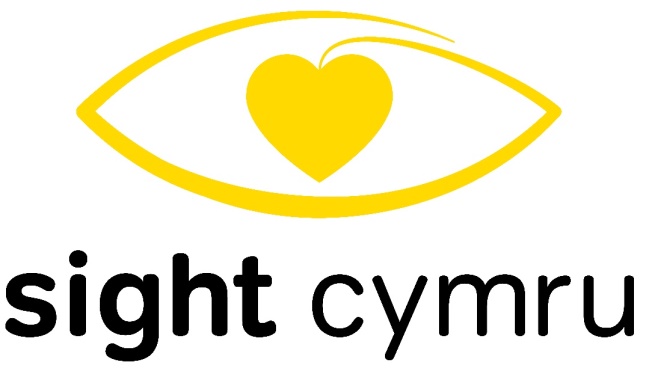 Bradbury House, Park Buildings, Pontypool, NP4 6JHJob Title: Corporate Service ManagerStarting Salary: £27-32K Full Time (Job Share could be considered)Job Description:To oversee and manage the Corporate strand of services including all Fundraising & Communications, Diversity & Inclusion and Research & Innovation contracts and staffTo report to CEO with service updates and attend Line Management meetings with CEODevelop awareness and understanding of research funding bodies. Identify potential areas and providers of research funding. Formulate an annual calendar of funding calls.Source and assist with the funding application/tendering process, including liaison with CEO and Finance in preparing costing & pricing formsManage the Research Ethics process & provide specialist advice on ethics issues relating to research and innovation projectsMonitor, manage and maintain areas of service and peopleDevelop, monitor, manage and maintain and support the use of social media and communications platformsCollate accurate and reliable research and innovation data that will inform periodic/annual reportingHandle confidential information appropriately and in accordance with GDPR and other legal requirementsEnsure compliance with all contracts within the service area including budgetsResponsible for all aspects of risk management in accordance with the organisation’s Risk Management PolicyResponsible for all aspects of relationship management with partners, funders, commissioners, external organisations and other key stakeholdersResearch, apply and promote diversity initiatives and share best practiceProvide advice, guidance and support on equality and diversity issuesAssess community needs and promote community cohesionPromote changes within organisations and the wider communityDevelop systems for reporting any incidents of discriminationDevelop training programs and raise awareness in schools, colleges, service providers and the wider communityDeal with conflict within the community or the workplaceInteract with people at all levels and from a range of backgroundsRespond to complaints and provide information on options for complainantsMaintain an up-to-date knowledge of anti-discriminatory legislationTranslate equality legislation into practice to ensure organisations meet statutory requirementsWrite, implement and review policy at corporate and service levelPresent reports and recommendationsPrepare and deliver presentations and workshops to staff, stakeholders and partner organisations.Produce written reports as requested by CEO, funders and trusteesProvide effective supervision, support and performance management to ensure highest quality delivery of service by the staff and volunteers within wellbeing service provision. Collate training needs of staff within the departmentOversee authorisation of mileage claims for appropriate staffAuthorise, provide cover for annual leave, and provide emergency cover in absence of staffInvolve and actively participate in-group evaluations, meetings and service user reviewsRepresent organisation at appropriate events, seminars etc conveying a professional and positive image of the organisation at all timesAttend regular training to maintain continuous professional developmentDeputise in absence of line manager where appropriateContribute to development of policies and proceduresFacilitate and participate in team meetingsWork to ensure rights, dignity, welfare and confidentiality and privacy of service users is always maintainedUndertake any other duties as may reasonably be require by Line ManagerPERSON SPECIFICATIONJOB TITLE:	Corporate Services Manager  ATTRIBUTESESSENTIALDESIRABLEKnowledge/EducationUnderstanding and awareness of the health and social care needs of people with sight loss.Full understanding of the Social Services and Wellbeing (Wales) Act 2014.Full understanding on Equality Act 2021 (and all legislation around Equality, Diversity & InclusionFull understanding of data protection and GDPR legislationNVQ Management Level 4 or experience to demonstrate Qualification in research Skills/AbilitiesTo work as part of a team.Ability to work on own initiative unsupervised and make appropriate decisions.Excellent communication skills both verbally and in writing.Computer literate including spreadsheet, database and analytical software management.Ability to lead by example and work pro-actively to develop the team’s knowledge, understanding and performance.Skills in managing multiple communication platforms press, social media and websiteWelsh Language ExperienceExperience of using different researching methodology, analysing and reportingExperience of developing and managing projectsExperience devising and delivering training programs to build inclusive communities and workplaceExperience of   supervising staff or volunteers.Experience of working within a multi-agency setting.Experience of budget management.Experience of meaningful evaluation and monitoring.Fundraising experiencePersonal characteristicsApproachable and friendly manner.Positive attitude.Honest and trustworthy.Reliable.Flexible and able to cope with change.Able to work within clear professional boundaries.Tactful and diplomatic.Assertive with good influencing skills.Other requirementsDBS check completed.